ОБЩЕСТВО С ОГРАНИЧЕННОЙ ОТВЕТСТВЕННОСТЬЮ «ТЕСЕЙ»(ООО «ТЕСЕЙ») ОГРН 1022201386228 ОКПО 33987010656049, Россия, Алтайский край, г.Барнаул, ул.Интернациональная д.149тел.(3852)  38-48-33,38-48-41 e-mail:  tecey-brn@mail.ru.  Сайт  http://tesey-1994.ruТовар упакован в коробки из гофрированного трехслойного картонаООО «Тесей» не является плательщиком НДС в соответствии с главой 26.2 НК РФ (УСН)Генеральный директор ООО «Тесей»                                                                  В.В.Акобджанян Наименование товараАртикулФотоМин.партия1 уп. парразмерыАссортиментУпаковкипарЦена догово-рнаяГалоши садовые силиконовые мужскиекамуфляж27-Э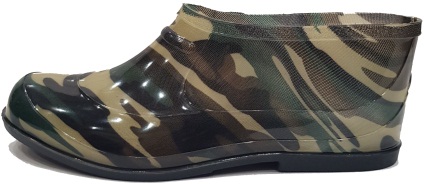 2041-45по 4 пары каждого размераСапоги детские с утеплителем (цвет бордо, зеленый, черный)  высота голенища 17,5см9-А-3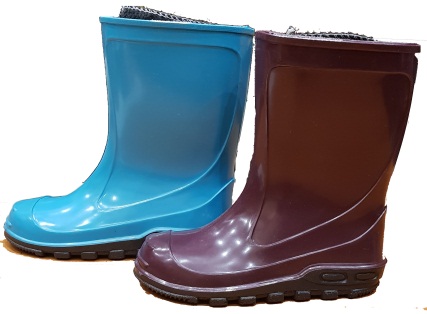 Черные-7пар, бордо, зеленые 15пар24-30по 2 пары каждого размера, 1 пара из размерного рядаСапоги детские силиконовые д/девочек с утеплителем 100 расцветок«Газета» 3 цветавысота голенища17,5 см9-А-1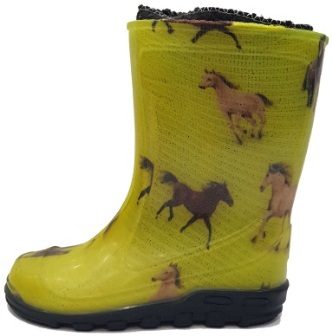 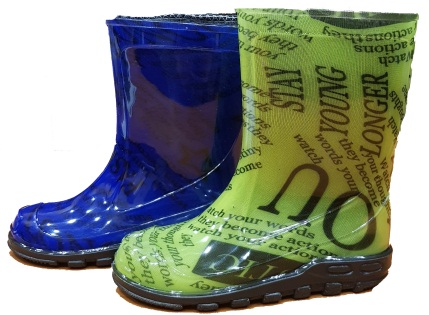 724-30по 2 пары каждого размера, 1 пара из размерного ряда     Сапоги детские силикон. д/мальчиков (камуфляж) с утеплителем высота голенища 17,5 см9-А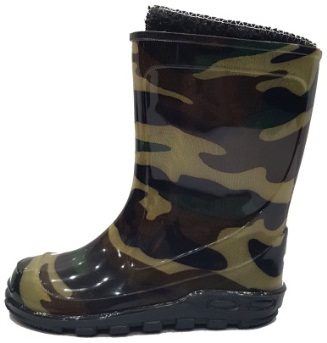 724-30по 2 пары каждого размера, 1 пара из размерного рядаСапоги подростковые силиконовые д/девочек с утеплителем100 расцветок      «Газета» 6 цветоввысота голенища21 см17-С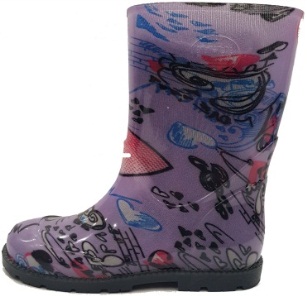 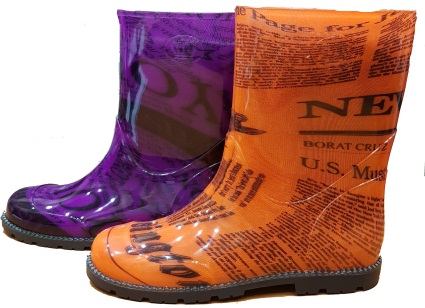 731-37по 2 пары каждого размера, 1 пара из размерного рядаСапоги подростковые силиконовые д/мальчиков (камуфляж) с утеплителем высота голенища21,0 см17-0-2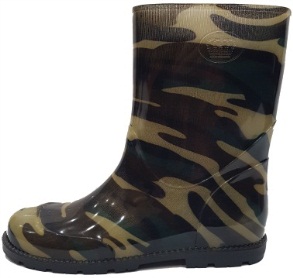 731-37по 2 пары каждого размера, 1 пара из размерного рядаСапоги подростковые (цвет бирюза, бордо, зеленый, баклажан,оливка, черный) с утеплителем высота голенища21 см17-С-2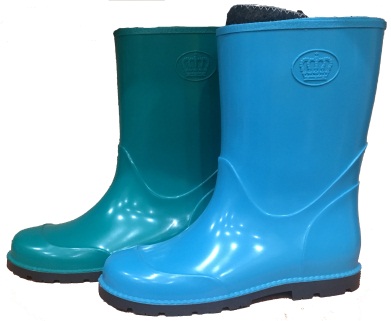 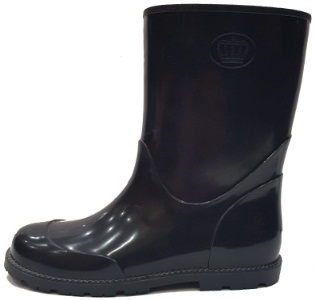 731-37по 2 пары каждого размера, 1 пара из размерного рядаСапоги женские силиконовые«Соня» с утеплителем более   100 расцветок, высота голенища25,0 см30-С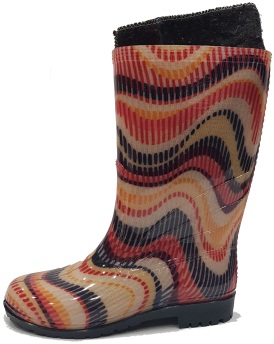 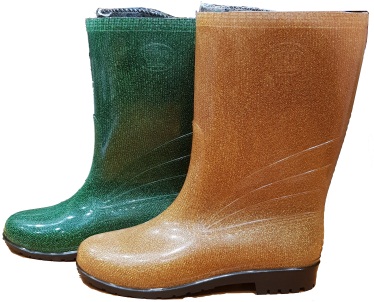 736-4036,37,40-1 пара38,39 – 2 парыСапоги женские, подростковые цветные (оливка, бордо, т.бордо, черный) с утеплителемвысота голенища      25,0 см30-С-2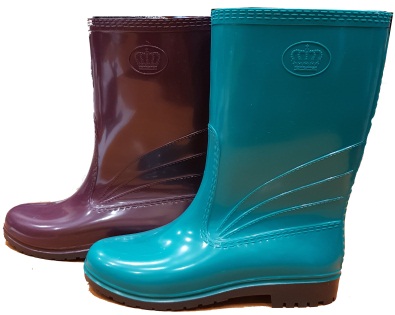 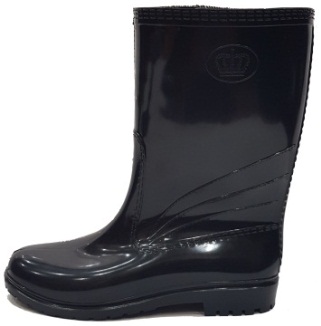 7В упаковке один цвет36-4036,37,40-1 пара38,39-2парыСапоги подростковые д/мальчиков силиконовые «Олег» (камуфляж) с утеплителем высота голенища25,0 см17-О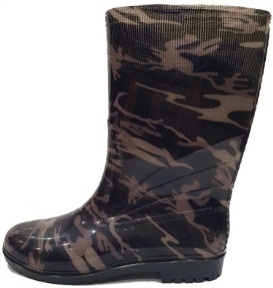 736-4036,37,40-1 пара38,39 – 2 парыБотики женские силиконовые с утеплителем               100 расцветок, «Газета» , с мехом,высота голенища15,5 см20-Э-1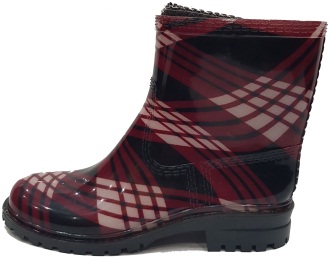 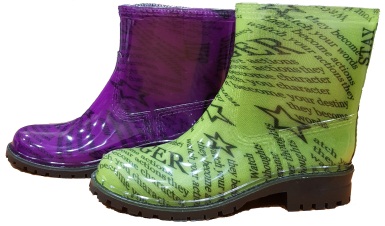 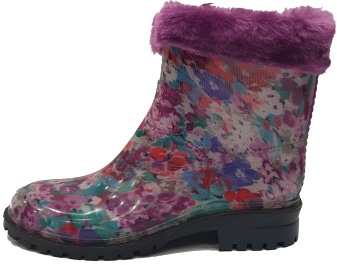 736-4036,37,40-1 пара38,39- 2 пары